Onderzoek drinkwaterNaam:        ………………………..Geef de bekers op de schaal van 1 tot 10  een cijfer voor de smaak.Ik denk dat beker   ..      gewoon water is.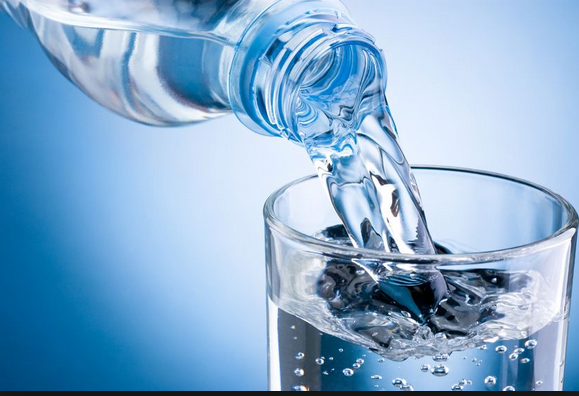 Beker  1Beker  2Beker  3Beker  4Beker  5